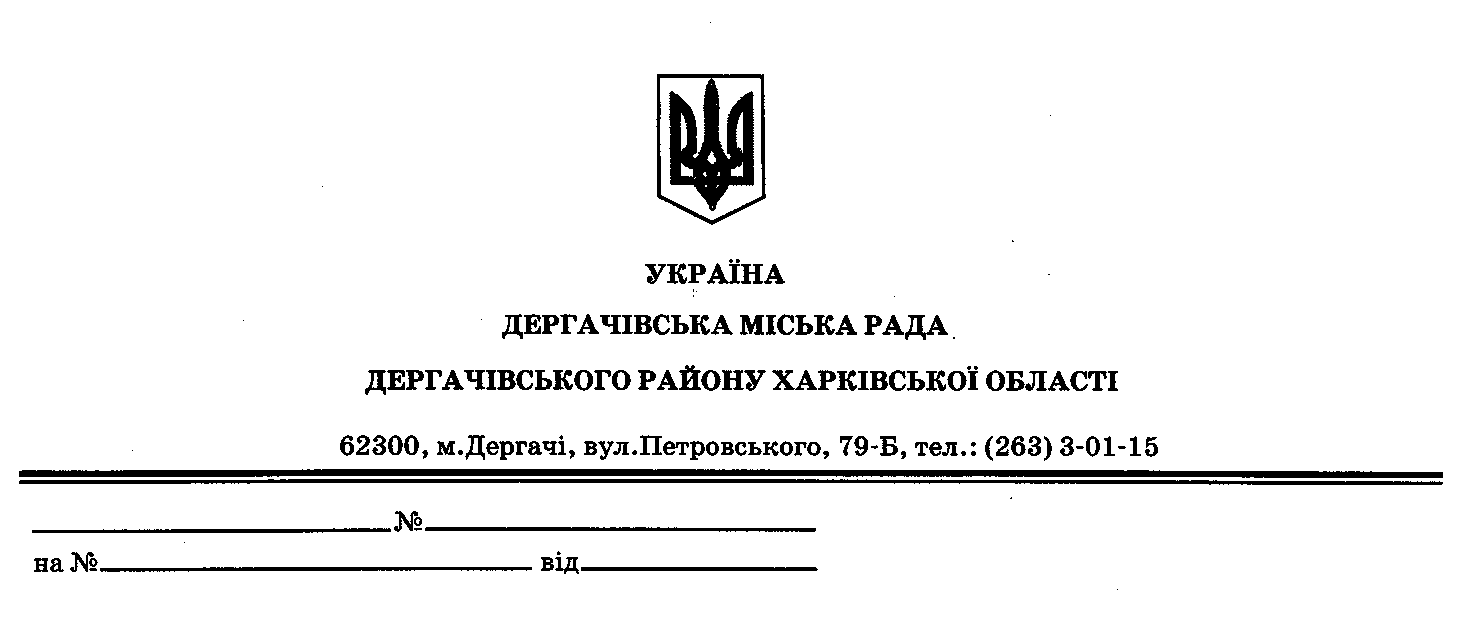 ДЕРГАЧІВСЬКА МІСЬКА РАДАВИКОНАВЧИЙ КОМІТЕТРІШЕННЯВід  12 липня 2016 року                                                                   №  119Про стан роботи  зі зверненнями   громадян  за І півріччя 2016 рокуЗаслухавши інформацію керуючого справами виконавчого комітету Дергачівської міської ради Кубицького В.К.  про виконання Закону України «Про звернення  громадян»  та Указу Президента України  «Про додаткові заходи щодо забезпечення реалізації  громадянами конституційного права на звернення» на території Дергачівської міської ради за І півріччя 2016 року, проаналізувавши проведену роботу з заявами, скаргами та пропозиціями громадян, які надійшли до виконавчого комітету міської ради за 6 місяців 2016 року, виконавчий комітет міської ради відзначає, що всього  зареєстровано 2123 звернень, в тому числі 219 чоловіки звернулося на особистому прийомі до міського голови, 2113 заяви надійшло нарочно, 10 – поштою. Колективних звернень - 26. Найчастіше звертаються ветерани праці і пенсіонери – 279 звернень; малозахищені верстви населення (багатодітні сім’ї, одинокі матері та інші) – 34 звернень; інваліди – 34 звернення,  учасники бойових дій – 46 звернень, учасники ЧАЕС– 28 звернень.За характером основних питань, що порушували громадяни за звітний період у заявах до виконавчого комітету Дергачівської міської ради, найбільше звернень з  питання аграрної політики та земельних відносин (передача землі у приватну власність, затвердження технічної документації) – 164;  соціального захисту (надання допомоги на придбання ліків, на поховання одиноких та малозабезпечених громадян, на придбання дров) – 234; комунального господарства та благоустрою (ремонт вуличного освітлення, ремонт водопровідної та каналізаційної мереж, благоустрій територій, ремонт доріг тощо) – 25; забезпечення дотримання законності та охорони правопорядку, реалізації прав і свобод громадян – 7, житлового питання – 1.Виконавчий комітет Дергачівської міської ради особливу увагу  звертає на вирішення проблем, з якими звертаються ветерани війни і праці, інваліди та інші непрацездатні особи, учасники ЧАЕС, багатодітні сім’ї, одинокі матері та інші громадяни, які потребують соціального захисту та підтримки. На  апаратних нарадах порушуються питання  стану справ з розгляду звернень громадян за підсумками роботи за 6 місяців та за рік. За звітний період підвищилась персональна відповідальність посадових осіб за стан розгляду звернень та забезпечення вимог інструкції з діловодства за зверненнями громадян.З метою удосконалення роботи зі зверненнями громадян, забезпечення реалізації їх конституційного права на звернення, керуючись ст.52 Закону України «Про місцеве самоврядування в Україні», виконавчий комітет Дергачівської міської ради, -В И Р І Ш И В:1. Інформацію керуючого справами виконавчого комітету Дергачівської  міської ради Кубицького В.К.  про стан роботи  зі зверненнями   громадян  за І півріччя 2016 року, взяти до відома (додається).2. Розгляд звернень громадян посадовими особами виконавчого комітету міської ради проводити  відповідно до чинного законодавства.3. Чітко дотримуватись графіку прийому громадян.4. Контроль за виконанням даного рішення покласти на керуючого справами виконавчого комітету Дергачівської міської ради та заслухати питання в порядку контролю у грудні 2016 року.        Дергачівський міський голова                                                О.В.ЛисицькийДодатокІнформаціяпро стан роботи  зі зверненнями  громадян  за І півріччя 2016 рокуЗа І півріччя 2016 року до виконавчого комітету Дергачівської міської ради надійшло 2123 звернень громадян, в тому числі 219 чоловік звернулося на особистому прийомі до міського голови, 2113 заяви надійшло нарочно, 10 – поштою. Колективних звернень - 26. Найчастіше звертаються ветерани праці і пенсіонери – 279 звернень; малозахищені верстви населення (багатодітні сім’ї, одинокі матері та інші) – 34 звернень; інваліди – 34 звернення, учасники бойових дій – 46 звернень, учасники ЧАЕС – 28 звернень.За характером основних питань, що порушували громадяни за звітний період у заявах до виконавчого комітету Дергачівської міської ради, найбільше звернень з  питання аграрної політики та земельних відносин (передача землі у приватну власність, затвердження технічної документації) – 164;  соціального захисту (надання допомоги на придбання ліків, на поховання одиноких та малозабезпечених громадян, на придбання дров) – 234; комунального господарства та благоустрою (ремонт вуличного освітлення, ремонт водопровідної та каналізаційної мереж, благоустрій територій, ремонт доріг тощо) – 25; забезпечення дотримання законності та охорони правопорядку, реалізації прав і свобод громадян – 7, житлового питання -  1.Виконавчий комітет Дергачівської міської ради особливу увагу  звертає на вирішення проблем, з якими звертаються ветерани війни і праці, інваліди та інші непрацездатні особи, учасники ЧАЕС, багатодітні сім’ї, одинокі матері та інші громадяни, які потребують соціального захисту та підтримки. На  апаратних нарадах порушуються питання  стану справ з розгляду звернень громадян за підсумками роботи за 6 місяців та за рік. За звітний період підвищилась персональна відповідальність посадових осіб за стан розгляду звернень та забезпечення вимог інструкції з діловодства за зверненнями громадян.Керуючий справами виконавчогокомітету Дергачівської міської ради					В.К.Кубицький